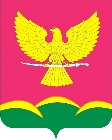 АДМИНИСТРАЦИЯ НОВОТИТАРОВСКОГОСЕЛЬСКОГО ПОСЕЛЕНИЯ ДИНСКОГО РАЙОНАПОСТАНОВЛЕНИЕот 15.03.2021                                                                                              № 107                                                                                                                                                            станица НовотитаровскаяО внесении изменений в постановление администрации Новотитаровского сельского поселения Динского района от 05.12.2017 № 521 «О создании общественной комиссии для осуществления контроля и координации реализации муниципальной программы «Формирование комфортной городской среды на территории Новотитаровского сельского поселения на 2018-2024 годы»В соответствии с Федеральным законом от 6 октября 2003 года №131-ФЗ «Об общих принципах организации местного самоуправления в Российской Федерации», в связи с организационно-кадровыми изменениями, руководствуясь Уставом Новотитаровского сельского поселения Динского района п о с т а н о в л я ю:           1.Внести в постановление администрации Новотитаровского сельского поселения Динского района от 05.12.2017 № 521 «О создании общественной комиссии для осуществления контроля и координации реализации муниципальной программы «Формирование комфортной городской среды на территории Новотитаровского сельского поселения на 2018-2024 годы» следующие изменения:	1) приложение №1 к постановлению изложить в новой редакции: (прилагается).2. Начальнику отдела ЖКХ, транспорта, малого и среднего бизнеса (Капралеву) обнародовать настоящее постановление в соответствии с действующим законодательством и разместить на сайте администрации Новотитаровского сельского поселения Динского района www.novotitarovskaya.ru.3. Контроль за выполнением настоящего постановления возложить на заместителя главы Новотитаровского сельского поселения (Черныш).4. Настоящее постановление вступает в силу со дня официального обнародования. Глава Новотитаровского сельского поселения                                                                             С.К. КошманПРИЛОЖЕНИЕ №1
к постановлению администрации
Новотитаровского сельского поселения Динского районаот 15.03.2021 № 107СОСТАВобщественной комиссии для осуществления контроля и координации реализации муниципальной программы «Формирование комфортной городской среды Новотитаровского сельского поселения на 2018-2024 годы»Председатель комиссии:Прокофьев Константин           Председатель Совета Новотитаровского сельского Андреевич                              поселения;Заместитель председателя: Секретарь: Шапкун Зинаида              Депутат Совета Новотитаровского сельского Петровна                           поселения Динского района;Члены Комиссии: Ереминский Василий        Представитель партии ЛДПР; Александрович Мельников Станислав       Председатель комиссии по законности, правопорядкуАлександрович                 работе с общественностью, и делам казачества                                           Совета Новотитаровского сельского поселения; Артамохин Анатолий       Депутат Совета Новотитаровского сельскогоАнатольевич                      поселения Динского района;Канивец Лариса                Депутат Совета Новотитаровского сельскогоСергеевна                          поселения Динского района;Шелудько Таиса               Председатель ТОС;Михайловна Карабак Нина                   Председатель Совета ветеранов; Семеновна Мадгазин Рустам             Главный специалист отдела по вопросам ГО и ЧСРавильевич                       администрации МО Динской район;Лукин Антон                    Старший государственный инспектор дорожного Николаевич                      надзора ОГИБДД ОМВД по Динскому району;Купина Людмила             Председатель краевой общественной организацииВладимировна                  Всероссийского общества инвалидов Динского района;Колевников Владислав     Заместитель начальника ПСЧ№63;Геннадьевич  Начальник отдела ЖКХ, транспорта, малого и среднего бизнеса                                   И.А. Капралев Никитенко Александр СеменовичДепутат Совета Новотитаровского сельского поселения Динского района;